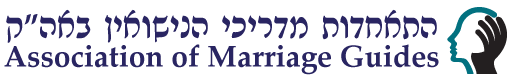 חוות דעת בעקבות מפגשי הדרכהמדריך יקר/ה! הדו"ח שלפניך מיועד לצורך הערכה של מודרכים בתחום הייעוץ והטיפול. מילוי הדו"ח יתבצע ע"י מדריכים ומדריכות מוסמכים ומאושרים ע"י אגודת היועצים והמטפלים במשפחה בישראל ,או באחת האגודות המוכרות מטעמה. * חברים באגודה חיצונית רשאים להגיש דוח זה גם לאחר קבלת "הדרכת עמיתים".דו"ח מעודכן על חבר באגודה מאפשר הענקת שירות אחראי לכלל הציבור, בכך שהנהלת האגודה יכולה להתבסס על חוות דעת מקצועית המתעדכנת מפעם לפעם בתיקי החברים ולסווגם לפי פרמטרים מקצועיים שמאפשרים מיון נכון יותר של הפניות ובעלי מקצוע. ולכן, טופס זה הינו אישי ומועבר למשרדי האגודה בלבד. אין להעביר את הטופס למודרך.למותר לציין, שישנה אחריות כבדת משקל על מדריכים בנותנם דירוג לסעיפים השונים. מדריך חייב להיות נאמן לכללי המוסר והאתיקה, ואל לו בשום פנים ואופן להטות את דירוגו מסיבות של לחצים חיצוניים כאלה ואחרים. יש למלא את הדו"ח לאחר עשרה מפגשים פרטניים לפחות. 
(שעות הדרכה קבוצתיות יתורגמו בהתאם לנהלי האגודה)יש למלא את הדו"ח בכתב קריא ומסודר. עדיף בהקלדה על גבי הטופס.על המדריך לשלוח את הדו"ח למשרדי האגודה באמצעות פקס: 073-3383838 או מייל: mazkirut@acft.org.ilשאלות הבהרה ופרטים נוספים ניתן לקבל במשרדי האגודה.מספר מפגשים שנערכו עד כה: _______ סוג ההדרכה:  פרטנית/קבוצתית. מספר מודרכים בקבוצה:_____________מוסר עבודה: עובר \ לא עובר הערות: ________________________________________________________________________________________________________________________________________איכות הדרכה: עובר \ לא עוברהערות: ________________________________________________________________________________________________________________________________________איכות אינטק: עובר \ לא עוברהערות: ________________________________________________________________________________________________________________________________________תפיסה מערכתית: חלשה \ בסיסית \ טובה \ מתקדמתהערות: ________________________________________________________________________________________________________________________________________עבודה מערכתית: חלשה \ בסיסית \ טובה \ מתקדמתהערות: ________________________________________________________________________________________________________________________________________מודרך כאיש מקצוע - אתיקה: עובר \ לא עוברהערות: ________________________________________________________________________________________________________________________________________הערכה כללית____________________________________________________________________________________________________________________________________________________________________________________________________________המלצות____________________________________________________________________________________________________________________________________________________________________________________________________________הדרכה: (יש לסמן את הסעיף התואם לרמת המקצועיות של המודרך) יש צורך בקבלת הדרכה קבועה אחת לשבוע / שבועיים ניתן לקבל הדרכה בהתאם לצורךשם מדריך: ____________________________טלפון:  _______________________________חתימה: ______________________________